Государственное общеобразовательное учреждениеГимназия № 205Урок по теме«Правила дифференцирования (f(x)+g(x))΄ и (c f(x))΄. Решение задач»11 классУчитель: Жалыбина Е.В.2012-2013 уч.годУрок по теме«Правила дифференцирования (f(x)+g(x))΄ и (c f(x))΄. Решение задач»ЦелиОбучающая:Осуществить контроль за усвоением и формированием ЗУН  учащихся по теме «Производная. Производная степенной функции» Ввести правила дифференцирования (f(x)+g(x))΄ и (c f(x))΄Учиться применять новое знание при решении задачРазвивающая:развивать творческую и мыслительную деятельность учащихсяразвивать способность к «видению» проблемыформировать умения чётко и ясно излагать свои мыслиформировать познавательные интересы и мотивы самосовершенствованияВоспитательная:воспитывать умение работать с имеющейся информациейвоспитывать культуру труда общения, навыки самоконтроля, взаимоконтроля и взаимопомощиОборудование: доска, компьютер, мультимедийный проектор, раздаточный материал.Тип урока: комбинированный.Структура урока:І. Этап 1. Мотивация к учебной деятельности, актуализация знаний (10 минут).
ІІ. Этап 2. Объяснение нового материала, первичное закрепление с проговариванием вслух (15 минут).ІII. Этап 3. Включение в систему знаний и повторение ( 7 минут).V. Этап 4. Самостоятельная работа с самопроверкой по эталону ( 10 минут).VI. Этап 5. Рефлексия учебной деятельности на уроке (3 минуты).Этап1.     10 МИНУТ-Тема сегодняшнего урока «Правила дифференцирования (f(x)+g(x))΄ и (c f(x))΄. Решение задач». Слайд №1. А это значит, нас ожидает новое знание. Постараемся «добыть» его совместно.-Цели урока: Слайд №2Ввести правила дифференцирования (f(x)+g(x))΄ и (c f(x))΄Учиться применять новое знание при решении задач-Урок будет состоять из пяти этапов. Слайд №3.-Урок начнем с организованной проверки знаний и изученных способов действий по теме «Производная». Одновременно будут выполняться разные задания: задание 1, задание 2, задание 3, задание 4. 7 МИНУТ- После чего осуществим проверку заданий в различной форме. 3 МИНУТЫ Задание 1: записать формулу (выполняют 2 ученика за закрытыми досками). Замечание: после выполнения взаимопроверка, оценка – среднее арифметическое между своей работой и проверенной.Задание 2: найти производную степенной функции по формуле (задание на центральной доске). Замечание: работы сдаются и проверяются учителем.Задание 3: найти скорость движения в момент времени t = 7 оптимальным способом. Замечание: далее 3 ученик выполняет задание 2, исключая первый пункт; 4 ученик выполняет задание 3, исключая первый и второй пункты.Задание 4: задание ЕГЭ (задание В8 №119976  в открытом банке заданий ФИПИ). Слайд №4 - гиперссылка на открытый банк заданий.2 шагУстремим h → 0, тогда  → f΄(x),  → …Таким образом, 	(f(x)+g(x))΄= f΄(x) + ...3 шагАналогично можно доказать, что производная суммы (разности) нескольких функций равна         …         производных этих функций.Замечание: проверку осуществляем по заготовке на экране. Слайд №6.-Итак, результат запишем в таблицу производных. Слайд №7.  -Теперь запишем без вывода формулу (c f(x))΄. Ваши предложения?-Итак, (c f(x))΄= c f ΄(x).-Желающие могут вывести эту формулу дома.Задание 2: продолжим заполнять таблицу по теме «Производная». Слайд №7. Опорный конспект готов.  Задание 3: продолжим заполнять опорный конспект (XMIND). Слайд №8. -Вернемся к заданиям, имеющим более рациональный способ решения. Каким?Задание 4 Слайд №9: найти скорость движения в момент времени t = 7, если S (t) = + t.Замечание: запись на доске ведет учитель.Задание 5 Слайд №10: материальная точка движется прямолинейно по закону , где — расстояние от точки отсчета в метрах, — время в секундах, измеренное с начала движения. Найдите ее скорость (в метрах в секунду) в момент времени  с.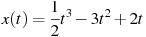 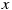 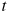 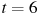 Замечание: один ученик записывает решение на доске, остальные самостоятельно на местах. В ходе решения обсуждается знак «-», соответственно делается вывод о производной разности. Три первые тетради оцениваются «+».Этап 3. 7 МИНУТ-Продолжим учиться находить производные функций, требующие применения новых правил.Задание 1. Слайд №11: найти производную функции a)    ;  b)  .Замечание: решение обсуждается вслух, затем записывается учениками на доске. Этап 4. 10 МИНУТ-Вернемся к экзаменационным заданиям. В чем отличие второго прототипа от первого?  Слайд №12-Составим план решения второго вида заданий. Слайд №13Задание 1. Слайд №14: выполнить задание ЕГЭ. 7 МИНУТ1Вариант - задание B8 (№ 123717)Материальная точка движется прямолинейно по закону , где — расстояние от точки отсчета в метрах, — время в секундах, измеренное с начала движения. В какой момент времени (в секундах) ее скорость была равна 1 м/с?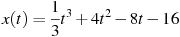 2 Вариант - задание B8 (№ 123719)Материальная точка движется прямолинейно по закону , где — расстояние от точки отсчета в метрах, — время в секундах, измеренное с начала движения. В какой момент времени (в секундах) ее скорость была равна 93 м/с?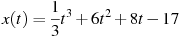 Замечание: по окончании работы, готовые решения появляются на экране. Учащиеся осуществляют самоконтроль и выставляют себе «+, ,».Слайд №16 Этап 5.-Итак, подведем итоги проделанной работы. Что нового узнали? -Сделайте предположение по новым правилам дифференцирования, которые нам предстоит изучить.-Домашнее задание: § 46 (таблица); № 802, 803, 805, 810, 818 (четные);                                 известные прототипы В8 (по 2 различных) из банка ЕГЭ.1 ученик2 ученикОпределение производной  функции f (x)Определение мгновенной скорости C΄x΄(x²)΄(x³)΄()()΄()΄(kx+b)΄()΄(1 вариант2 вариант3 ученик4 ученикS (t) = 0,4t + 2 S (t) = + t Прототип задания B8 (№ 119976)Материальная точка движется прямолинейно по закону , где — расстояние от точки отсчета в метрах, — время в секундах, измеренное с начала движения. Найдите ее скорость (в метрах в секунду) в момент времени  с.Замечание: дополнительный вопрос: «Напомните, сколько прототипов по теме найдено в открытом банке? В чем их отличие?». Слайд №5 - гиперссылка на открытый банк заданий. Прототип задания В8 (№ 123717)Материальная точка движется прямолинейно по закону , где — расстояние от точки отсчета в метрах, — время в секундах, измеренное с начала движения. В какой момент времени (в секундах) ее скорость была равна 1 м/с?Этап 2. 15 МИНУТ- При решении некоторых задач очевидна универсальность применения определения производной функции, с одной стороны. Но, с другой стороны, затраченное время снова заставляет задуматься о приобретении новых знаний. Каких?-Итак, знать формулы, заявленные в теме урока.-Выведем формулу (f(x)+g(x))΄. Чем будем для этого пользоваться? -Итак, используя определение производной, получим результат.Задание 1 Слайд №6: заполнить пропуски в раздаточном материале. Работаем в парах. 5МИНУТ1 шаг  Пусть  f(x)+g(x) = p(x);Составим разностное отношение  =    + 